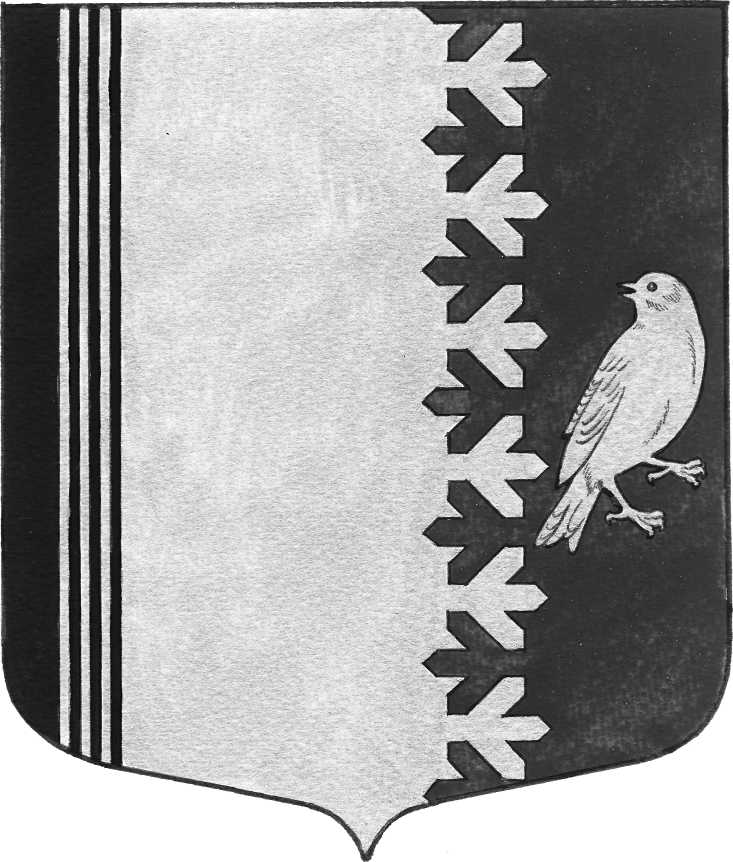 СОВЕТ ДЕПУТАТОВ   МУНИЦИПАЛЬНОГО  ОБРАЗОВАНИЯШУМСКОЕ  СЕЛЬСКОЕ ПОСЕЛЕНИЕКИРОВСКОГО МУНИЦИПАЛЬНОГО  РАЙОНАЛЕНИНГРАДСКОЙ  ОБЛАСТИЧЕТВЕРТОГО СОЗЫВАРЕШЕНИЕот 09 января 2024 года   №  1О ежегодном отчете главы муниципального образованияВ соответствии с п.5.1. ст.36 закона РФ от 06.10.2003 № 131-ФЗ «Об общих принципах организации местного самоуправления в Российской Федерации», заслушав ежегодный отчет главы муниципального образования Шумское сельское поселение Кировского муниципального района Ленинградской области, исполняющего полномочия главы администрации муниципального образования Шумское сельское поселение Кировского муниципального района Ленинградской области о результатах его деятельности и деятельности совета депутатов в 2023 году, решили :Признать деятельность главы муниципального образования Шумское сельское поселение Кировского муниципального района Ленинградской области, исполняющего полномочия главы администрации муниципального образования Шумское сельское поселение Кировского муниципального района Ленинградской области в 2023 году удовлетворительной. Опубликовать данное решение вместе с отчетом главы муниципального образования Шумское сельское поселение Кировского муниципального района Ленинградской области, исполняющего полномочия главы администрации муниципального образования Шумское сельское поселение Кировского муниципального района Ленинградской области в газете «Вестник МО Шумское сельское поселение» и на официальном сайте администрации муниципального образования Шумское сельское поселении.Глава муниципального образования                		                   В.Л.УльяновРазослано: дело, прокуратура г. Кировска, Вестник МО Шумское сельское поселениеОТЧЁТ ГЛАВЫ МО ШУМСКОЕ СЕЛЬСКОЕ ПОСЕЛЕНИЕ ИСПОЛНЯЮЩЕГО ПОЛНОМОЧИЯ ГЛАВЫ АДМИНИСТРАЦИИ МО ШУМСКОЕ СЕЛЬСКОЕ ПОСЕЛЕНИЕза 2023 год В соответствии с федеральным законом «Об общих принципах организации местного самоуправления в Российской Федерации», Уставом нашего муниципального образования, представляем населению МО Шумское сельское  поселение ежегодный отчет  о результатах деятельности совета депутатов и главы муниципального образования Шумское сельское поселение, исполняющего полномочия главы администрации МО Шумское сельское поселение за 2023  год.Территория муниципального образования Шумское сельское поселение входит в состав Кировского муниципального района Ленинградской области. Общая площадь поселения - 366.79  кв. км. На территории муниципального образования Шумское сельское поселение Кировского муниципального района Ленинградской области расположено 29 населенных пунктов: д. Бабаново, д. Войпала, д. Речка,                д. Валдома, д. Войбокало, д. Горка, д. Пиргора, д. Феликсово, д. Дусьево,               д.Пейчала, пос. Концы, д. Концы, д. Канзы, д. Сибола, д. Сопели,                             д. Теребушка, д. Карпово, д. Рындела, д. Ратница, д. Тобино, д. Койчала,   п.ст. Новый Быт, п. ст. Войбокало, д. Гнори, д. Горгала, с. Шум, м. Мендово, д. Овдакало, д. Падрила.  Общая протяженность автомобильных дорог местного значения более 38 км.В период  с 15 октября по 14 ноября 2021 года прошла Всероссийская перепись населения. По предварительным статистическим данным в муниципальном образовании Шумское сельское поселение проживают 2957 человек.Деятельность совета депутатов муниципального образования Шумское сельское поселение в 2023 году.Сформированный после выборов в сентябре 2019 года Совет депутатов четвертого созыва состоит из 9 депутатов, избранных по двум пятимандатным округам.  В 2023 году депутатами четвертого созыва было проведено 14 заседаний совета депутатов, принято 51 решение. Все решения приняты по основным направлениям деятельности, закрепленным за органами местного самоуправления Федеральным законом от 6 октября 2003 года N 131-ФЗ «Об общих принципах организации местного самоуправления в Российской Федерации» и Уставом муниципального образования Шумское сельское поселение Кировского муниципального района Ленинградской области. Основные вопросы, рассмотренные Советом депутатов в отчетном году:- Об исполнении бюджета муниципального образования Шумское сельское поселение за 2023 год;- О бюджете муниципального образования Шумское сельское поселение на 2023 год и плановый период 2024-2025 г.г.;- О безвозмездной передаче муниципального имущества из собственности муниципального образования Шумское сельское поселение Кировского  муниципального района Ленинградской области в государственную собственность Ленинградской области.Принимались решения по утверждению положений и правил, необходимых для деятельности администрации.В связи с изменением федерального законодательства, совет депутатов вносил изменения в действующие на территории поселения нормативно-правые акты.Все проекты решений совета депутатов  до рассмотрения на заседаниях совета депутатов направлялись в Кировскую городскую прокуратуру для проверки соответствия требованиям действующего законодательства, а также на наличие в них факторов, способствующих созданию условий для коррупции. Следует отметить, что ни одного подобного фактора прокуратурой  не выявлено.В целях реализации принципа информационной открытости, для обеспечения гласности и прозрачности деятельности органов местного самоуправления, все нормативно правовые акты муниципального образования Шумское сельское поселение размещаются на официальном сайте  поселения  в сети Интернет и публикуются в газете «Вестник муниципального образования Шумское сельское поселение».В рамках нормотворческой деятельности администрацией принято 312 постановлений. Социальная сфера:На территории муниципального образования Шумское сельское поселение расположена МКОУ «Шумская средняя общеобразовательная школа», в которой обучаются 169  учащихся. Детский сад в с.Шум  посещают  77 детей.  	В 2023 году произошло обновление материально-технической базы МКОУ «Шумская средняя общеобразовательная школа» закуплено 15 компьютеров, приобретен новый школьный автобус. Медицинское обслуживание населения обеспечивается  Шумской врачебной амбулаторией. Фельдшерско-акушерским пунктом: ФАП п.ст.Новый-Быт.В 2023 году подготовлена проектно-сметная документация по строительству футбольного поля с искусственным покрытием. Совместно с Кировским  муниципальным районом подготовлена проектно-сметная документация по капитальному ремонту детского садика в с. Шум (замена отопления, замена оборудования, мебели, ремонт и утепление внешнего фасада,   благоустройство территории и т.д.).Подготовлена  проектно-сметная  документация крытого манежа по адресу с.Шум, ул.Советская, за зданием газовой котельной ( универсальная площадка для занятий футболом, волейболом, гандболом), а так же использование манежа для спортивных секций для разных возрастных групп.         -Начата работа по подготовке проектов в рамках программы «Комфортная городская среда» ( парковая зона за зданием газовой котельной, которая будет предусматривать велосипедные дорожки для детей, дорожки для финской ходьбы, скейт площадка. Обустройство детской площадки по адресу с.Шум, ул.Советская, у д.14. Общественное пространство у здания Дома культуры).В рамках  проекта «Современный облик сельских территорий» выделены денежные средства на капитальный ремонт МКУК "»СКДЦ "Шум», в части фасада кровли, внутренних помещений с заменой технологического оборудования, внутренних инженерных сетей с установкой противодымной вентиляции). Работы по капитальному ремонту запланированы в 2023 – 2025 г.г.Торговое обслуживание:Торговое обслуживание населения обеспечивается стационарной                                           и выездной торговлей.Жилищно-коммунальное хозяйство.В 2023 году произведена оценка технического состояния  торцевых стен многоквартирного жилого дома по адресу: ЛО, Кировский район, село Шум, ул.Советская,д.2. Оценка технического состояния крыши жилого дома по адресу: ЛО, Кировский район, село Шум, ул.Советская,д.8. В соответствии с  Постановлением Правительства РФ от 01.07.2016 N 615 заключен договор на проведение капитального ремонта крыши жилого дома по адресу: ЛО, Кировский район, село Шум, ул.Советская,д.8 в 2024 году. БлагоустройствоОдним из главных направлений в работе администрации поселения является благоустройство территории поселения. В отчетном периоде проводились следующие мероприятия: покос сорной растительности;поддержание порядка на территории памятников и воинских захоронений;побелка стволов деревьев;В целях обеспечения санитарно-эпидемиологического благополучия населения, предупреждения распространения переносчиков природно-очаговых инфекций была проведена противоклещевая обработка на территории гражданских кладбищ, на детских площадках, на территории, прилегающей к памятникам.Бюджет Первой и основной составляющей развития поселения является обеспеченность финансами, для этого ежегодно формируется бюджет поселения. Формирование проводится в соответствии с Бюджетным кодексом, Положением о бюджетном процессе поселения. Бюджет утверждается Собранием депутатов поселения. Исполнение бюджета поселения осуществляется в течение года. Отчет об исполнении бюджета за отчетный финансовый год рассматривается на заседаниях Собрания депутатов поселения.Одной из главных задач исполнительной власти является своевременное и грамотное распоряжение средствами бюджета. Прогноз собственных доходов рассчитан исходя из собственных показателей социально-экономического развития. Планомерное социально-экономическое развития поселения возможно только при сбалансированном бюджете, необходимы способы увеличения налоговых поступлений. На протяжении последних лет наблюдается небольшой, но стабильный рост собственных доходов.Собственными бюджет образующими налоговыми и неналоговыми источниками являются: - земельный налог - налог на доходы физических лиц; - налог на имущество физических лиц; - налоги на совокупный доход - Доходы от уплаты акцизов на дизельное топливо - государственная пошлина  -доходы от сдачи в аренду муниципального имущества и земельных участков Общая сумма полученных доходов за 2023 год составляет 55 539,1 тыс. руб., что составляет 93,2% от запланированного объема 59 621,4 тыс. руб. Собственные доходы за 2023 год составили 21 280,7  тыс. руб., что составляет 79,8 % от плановых назначений – 26 628,2 тыс. руб.    В администрации МО Шумское сельское поселение принимаются все необходимые меры по совершенствованию условий, процедур и механизмов муниципальных закупок в соответствии с антикоррупционным стандартом.         В 2023 году, все муниципальные контракты и договоры заключались согласно плану-графику по Федеральному закону 44-ФЗ «О контрактной системе в сфере закупок товаров, работ, услуг для обеспечения государственных и муниципальных нужд».        Бюджет по расходам поселения составил 56 011,0 тыс. рублей, что составляет 93 % от запланированного объема 60 251,4 тыс. руб. Бюджет МО Шумское сельское поселение построен по принципу программно-целевого планирования, администрацией разработано и принято в 2023 году - 10 муниципальных программ.     На реализацию муниципальных программ было направлено 36 733,4 тыс. руб. (61% к общему объему расходов бюджета поселения), исполнение составило 34 303,8 тыс. руб. или 93,4% к плановым показателям.Из них, наиболее значимыми являются следующие муниципальные программы:- Муниципальная программа "Развитие части территории муниципального образования Шумское сельское поселение Кировского муниципального района Ленинградской области, являющейся административным центром", в рамках которой были выполнены следующие мероприятия:В рамках Государственной программы Ленинградской области «Комплексное развитие сельских территорий  Ленинградской области» были выполнены работы по разработке проектно-сметной и рабочей документации для строительства футбольного поля с искусственным покрытием в с.ШумПоставка известнякового щебня для подсыпки и выравнивания, муниципальных дорог по населенным пунктам, являющимися частью административного центра на сумму 1 180,2 тыс. руб., в том числе за счет субсидии областного бюджета Ленинградской области;- Муниципальная программа "Развитие части территории муниципального образования Шумское сельское поселение Кировского муниципального района Ленинградской области", в рамках которой были выполнены следующие мероприятия:Поставка известнякового щебня для подсыпки и выравнивания, муниципальных дорог по населенным пунктам (по деревням) в сумме 1 609,0 тыс. рублей;Поставка электротоваров для уличного освещения населенных пунктов на сумму 600,0 тыс. руб.;Поставка и установка детских игровых городков на сумму 539,4 тыс. руб.;- Муниципальная программа "Совершенствование и развитие автомобильных дорог муниципального образования Шумское сельское поселение Кировского муниципального района Ленинградской области",  в рамках которой были выполнены следующие мероприятия: ремонт участков дорог по ул. ПМК-17около д.22,23,24,9, по ул.Советская д.6,7,9 с.Шум;ремонт участка дороги от региональной дороги «Лаврово-Шум-Ратница» до д.10 по ул.Советская с.Шум- Муниципальная программа "Благоустройство территории муниципального образования Шумское сельское поселение Кировского муниципального района Ленинградской области", в рамках которой были выполнены следующие мероприятия:оплата электроэнергии по уличному освещению;содержание и ремонт уличного освещения; временные работы по благоустройству территории поселения (уборка мусора, покос травы)- Муниципальная программа "Развитие культуры в муниципальном образовании Шумское сельское поселение Кировского муниципального района Ленинградской области", в рамках которой были выполнены следующие мероприятия:В 2023 году в рамках Государственной программы Ленинградской области «Комплексное развитие сельских территорий  Ленинградской области», за счет средств областного и местного бюджетов был начат Капитальный ремонт Муниципального казенного учреждения культуры «Сельский Культурно-Досуговый центр «Шум», в части фасада, кровли, внутренних помещений с заменой технологического оборудования, внутренних инженерных сетей с установкой противодымной вентиляции. Данный проект запланирован на период 2023-2025 гг.   ОСНОВНЫЕ ЗАДАЧИ НА 2024 ГОД     - В 2024 году будет продолжена работа по реализации в полном объеме выполнения плановых показателей по исполнению доходной и расходной части бюджета 2024 года - Продолжить работу, направленную на увеличение налоговых поступлений в бюджет.- оказанию качественных муниципальных услуг- работы по благоустройству, поддержанию порядка на территории поселения.- продолжить капитальный ремонт МКУК «СКДЦ «Шум» - ремонт и содержания дорог местного значения -  это, ремонт дорог с асфальтовым покрытием в с. Шум, подсыпка щебеночно-песчанной смесью и грейдирование дорог в населенных пунктах МО Шумское сельское поселение;- участие в реализации областных законов: № 3-ОЗ от 15 января 2018 года «О содействии участию населения в осуществлении местного самоуправления в иных формах на территориях административных центров и городских поселков муниципальных образований Ленинградской области, в рамках которого запланирован «Ремонт участка дороги по адресу: Ленинградская область, Кировский район, с. Шум, ул. Советская около домов 14.15.17.18» (асфальтирование)» № 147-ОЗ от 14 декабря 2012 года «О старостах сельских населенных пунктов Ленинградской области и содействии участию населения в осуществлении местного самоуправления в иных формах на частях территорий муниципальных образований Ленинградской области», в рамках которых запланировано приобретение щебеночно-песчаной смеси и известнякового щебня для подсыпки и выравнивания дорог населенных пунктов Шумского сельского поселения, приобретение детского игрового городка,  приобретение материалов для ремонта уличного освещения - Продолжить участвовать в региональных государственных программах. 